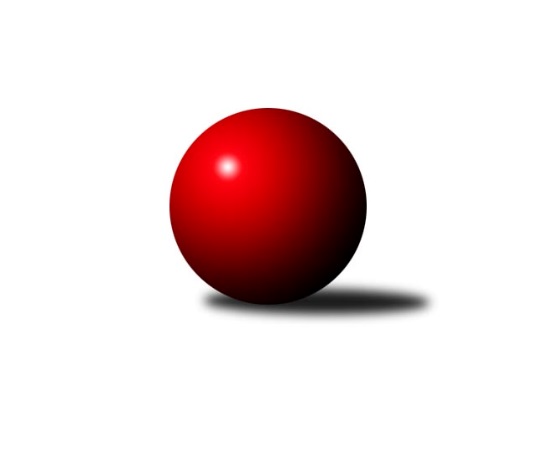 Č.13Ročník 2019/2020	13.12.2019Nejlepšího výkonu v tomto kole: 1716 dosáhlo družstvo: SK PLASTON Šluknov  BKrajský přebor Libereckého kraje 2019/2020Výsledky 13. kolaSouhrnný přehled výsledků:TJ Kuželky Česká Lípa C	- TJ Sokol Blíževedly B	1:5	1411:1619	2.0:6.0	11.12.TJ Lokomotiva Liberec B	- TJ Bižuterie Jablonec n.N. B	4:2	1577:1530	5.0:3.0	12.12.SK Skalice C	- TJ Doksy D	5:1	1705:1554	5.0:3.0	12.12.TJ Spartak Chrastava	- TJ Doksy C	6:0	1588:1446	7.0:1.0	12.12.SK PLASTON Šluknov  B	- TJ Sokol Blíževedly A	6:0	1716:1613	7.0:1.0	13.12.SK Skalice B	- TJ Doksy B	5:1	1697:1648	6.0:2.0	13.12.Tabulka družstev:	1.	TJ Sokol Blíževedly A	12	11	0	1	55.0 : 17.0 	69.5 : 26.5 	 1669	22	2.	SK PLASTON Šluknov  B	12	10	0	2	53.0 : 19.0 	66.5 : 29.5 	 1603	20	3.	TJ Kuželky Česká Lípa B	12	10	0	2	53.0 : 19.0 	62.5 : 33.5 	 1667	20	4.	TJ Lokomotiva Liberec B	12	9	0	3	44.5 : 27.5 	48.5 : 47.5 	 1591	18	5.	TJ Spartak Chrastava	12	8	0	4	43.0 : 29.0 	56.5 : 39.5 	 1596	16	6.	SK Skalice C	12	7	0	5	37.0 : 35.0 	49.5 : 46.5 	 1589	14	7.	TJ Sokol Blíževedly B	12	6	0	6	38.0 : 34.0 	50.0 : 46.0 	 1549	12	8.	TJ Doksy B	12	4	0	8	33.0 : 39.0 	47.5 : 48.5 	 1595	8	9.	SK Skalice B	12	4	0	8	31.0 : 41.0 	50.0 : 46.0 	 1544	8	10.	TJ Bižuterie Jablonec n.N. B	12	3	1	8	29.0 : 43.0 	38.0 : 58.0 	 1567	7	11.	TJ Doksy C	12	2	1	9	24.5 : 47.5 	38.5 : 57.5 	 1505	5	12.	TJ Doksy D	12	2	0	10	15.0 : 57.0 	23.5 : 72.5 	 1478	4	13.	TJ Kuželky Česká Lípa C	12	1	0	11	12.0 : 60.0 	23.5 : 72.5 	 1453	2Podrobné výsledky kola:	 TJ Kuželky Česká Lípa C	1411	1:5	1619	TJ Sokol Blíževedly B	Marie Kubánková	 	 201 	 193 		394 	 1:1 	 352 	 	147 	 205		Aneta Kuchyňková	Zdeněk Šalda	 	 163 	 151 		314 	 0:2 	 469 	 	248 	 221		Vlastimil Václavík	Pavel Leger	 	 168 	 160 		328 	 0:2 	 421 	 	202 	 219		Ludmila Tomášková	Václav Žitný	 	 186 	 189 		375 	 1:1 	 377 	 	189 	 188		Miloš Merklrozhodčí: Malý MiroslavNejlepší výkon utkání: 469 - Vlastimil Václavík	 TJ Lokomotiva Liberec B	1577	4:2	1530	TJ Bižuterie Jablonec n.N. B	Bohumír Dušek	 	 202 	 235 		437 	 2:0 	 332 	 	156 	 176		Iva Kunová	Jan Pašek st.	 	 187 	 165 		352 	 1:1 	 371 	 	171 	 200		Daniel Paterko	Jan Pašek ml.	 	 206 	 186 		392 	 0:2 	 436 	 	213 	 223		Michal Buga	Anton Zajac	 	 203 	 193 		396 	 2:0 	 391 	 	200 	 191		Josef Kunarozhodčí: Bohumír DušekNejlepší výkon utkání: 437 - Bohumír Dušek	 SK Skalice C	1705	5:1	1554	TJ Doksy D	Libor Křenek	 	 213 	 293 		506 	 2:0 	 351 	 	169 	 182		Martina Stachová	Martin Foltyn	 	 221 	 200 		421 	 2:0 	 414 	 	219 	 195		Václav Bláha st.	Jiří Horník	 	 193 	 227 		420 	 1:1 	 397 	 	201 	 196		Kamila Klímová	Rostislav Doležal	 	 182 	 176 		358 	 0:2 	 392 	 	202 	 190		Aleš Stachrozhodčí: Vlasák OldřichNejlepší výkon utkání: 506 - Libor Křenek	 TJ Spartak Chrastava	1588	6:0	1446	TJ Doksy C	Karel Mottl	 	 204 	 211 		415 	 1:1 	 402 	 	190 	 212		Jakub Šimon	Jaroslav Jeník	 	 185 	 195 		380 	 2:0 	 299 	 	157 	 142		Eva Šimonová	František Vokoun	 	 189 	 185 		374 	 2:0 	 343 	 	186 	 157		Filip Doležal	Jaroslav Chlumský	 	 196 	 223 		419 	 2:0 	 402 	 	184 	 218		Natálie Kozákovározhodčí: František VokounNejlepší výkon utkání: 419 - Jaroslav Chlumský	 SK PLASTON Šluknov  B	1716	6:0	1613	TJ Sokol Blíževedly A	Petr Tichý	 	 211 	 233 		444 	 1:1 	 412 	 	217 	 195		Jiří Přeučil	Věra Navrátilová	 	 186 	 214 		400 	 2:0 	 393 	 	183 	 210		Petr Guth	Anita Morkusová	 	 220 	 215 		435 	 2:0 	 409 	 	200 	 209		Josef Matějka	Dušan Knobloch	 	 219 	 218 		437 	 2:0 	 399 	 	198 	 201		Pavel Hájekrozhodčí: Petr TichýNejlepší výkon utkání: 444 - Petr Tichý	 SK Skalice B	1697	5:1	1648	TJ Doksy B	Ladislava Šmídová	 	 192 	 185 		377 	 1:1 	 390 	 	210 	 180		Michal Stejskal	Ladislav Javorek st.	 	 225 	 235 		460 	 1:1 	 448 	 	231 	 217		Radek Kozák	Petr Tregner	 	 218 	 198 		416 	 2:0 	 382 	 	197 	 185		Kateřina Stejskalová	Eduard Kezer st.	 	 229 	 215 		444 	 2:0 	 428 	 	225 	 203		Petr Mádlrozhodčí: Ladislav Javorek st.Nejlepší výkon utkání: 460 - Ladislav Javorek st.Pořadí jednotlivců:	jméno hráče	družstvo	celkem	plné	dorážka	chyby	poměr kuž.	Maximum	1.	Jaroslav Košek 	TJ Kuželky Česká Lípa B	440.90	294.3	146.6	4.1	5/5	(461)	2.	Vlastimil Václavík 	TJ Sokol Blíževedly B	440.56	299.5	141.0	4.3	6/6	(491)	3.	Petr Jeník 	TJ Kuželky Česká Lípa B	434.75	304.3	130.4	7.5	4/5	(460)	4.	Martin Zeman 	SK Skalice C	428.33	296.3	132.1	8.4	5/5	(452)	5.	Jiří Přeučil 	TJ Sokol Blíževedly A	426.02	294.9	131.1	5.7	5/5	(457)	6.	Petr Tichý 	SK PLASTON Šluknov  B	424.72	287.4	137.3	6.3	6/6	(455)	7.	Dušan Knobloch 	SK PLASTON Šluknov  B	423.03	291.4	131.7	6.5	6/6	(453)	8.	Bohumír Dušek 	TJ Lokomotiva Liberec B	421.40	291.0	130.4	5.7	5/5	(454)	9.	Jaroslav Chlumský 	TJ Spartak Chrastava	418.28	294.5	123.8	8.7	6/6	(469)	10.	Radek Kozák 	TJ Doksy B	417.80	293.3	124.5	9.2	5/5	(455)	11.	Dan Paszek 	TJ Kuželky Česká Lípa B	415.65	285.7	130.0	8.4	5/5	(490)	12.	Petr Tregner 	SK Skalice B	414.43	284.0	130.5	6.0	5/6	(456)	13.	Josef Matějka 	TJ Sokol Blíževedly A	414.43	286.3	128.1	6.7	4/5	(446)	14.	Michal Buga 	TJ Bižuterie Jablonec n.N. B	411.93	288.7	123.3	7.4	6/6	(436)	15.	Josef Kuna 	TJ Bižuterie Jablonec n.N. B	409.72	283.9	125.8	7.4	6/6	(452)	16.	Petr Guth 	TJ Sokol Blíževedly A	409.07	290.1	118.9	9.7	5/5	(436)	17.	David Chýlek 	SK Skalice C	409.00	284.5	124.6	7.1	5/5	(434)	18.	Pavel Hájek 	TJ Sokol Blíževedly A	408.35	282.0	126.4	9.7	4/5	(444)	19.	Karel Mottl 	TJ Spartak Chrastava	407.90	286.6	121.3	8.4	6/6	(426)	20.	Jana Vokounová 	TJ Spartak Chrastava	407.67	287.8	119.9	8.8	4/6	(450)	21.	Jakub Šimon 	TJ Doksy C	406.94	291.6	115.3	9.5	4/5	(423)	22.	Kateřina Stejskalová 	TJ Doksy B	406.25	287.2	119.1	8.8	5/5	(442)	23.	Jiří Coubal 	TJ Kuželky Česká Lípa B	404.64	287.4	117.2	7.7	5/5	(469)	24.	Aleš Stach 	TJ Doksy D	403.47	289.4	114.1	9.8	5/5	(447)	25.	Anton Zajac 	TJ Lokomotiva Liberec B	403.02	283.2	119.8	8.6	5/5	(451)	26.	Ladislav Javorek  st.	SK Skalice B	403.00	277.4	125.6	9.4	6/6	(463)	27.	Ludmila Tomášková 	TJ Sokol Blíževedly B	399.58	276.4	123.2	9.9	6/6	(430)	28.	Jiří Horník 	SK Skalice C	392.96	280.4	112.5	9.8	4/5	(474)	29.	Petr Mádl 	TJ Doksy B	386.38	280.3	106.1	11.3	4/5	(441)	30.	Natálie Kozáková 	TJ Doksy C	386.07	282.5	103.5	11.8	5/5	(411)	31.	Zdeněk Adamec 	TJ Lokomotiva Liberec B	383.92	279.0	104.9	11.2	4/5	(429)	32.	Jan Marušák 	SK PLASTON Šluknov  B	383.90	267.0	116.9	10.3	5/6	(417)	33.	Miloš Merkl 	TJ Sokol Blíževedly B	382.88	275.1	107.8	12.8	4/6	(421)	34.	Jan Pašek  st.	TJ Lokomotiva Liberec B	380.87	283.5	97.3	13.1	5/5	(398)	35.	Marie Kubánková 	TJ Kuželky Česká Lípa C	376.56	272.5	104.1	13.6	6/6	(406)	36.	Dana Husáková 	TJ Spartak Chrastava	374.67	277.3	97.3	14.4	6/6	(426)	37.	Václav Bláha  st.	TJ Doksy D	373.04	269.9	103.2	12.0	5/5	(423)	38.	Ladislava Šmídová 	SK Skalice B	369.56	272.9	96.7	14.2	6/6	(432)	39.	Michal Valeš 	TJ Doksy C	367.67	255.9	111.8	12.8	4/5	(401)	40.	Kamila Klímová 	TJ Doksy D	365.96	265.5	100.5	14.1	4/5	(397)	41.	Miroslava Löffelmannová 	SK Skalice B	363.75	281.5	82.3	19.6	4/6	(408)	42.	Václav Žitný 	TJ Kuželky Česká Lípa C	362.96	262.4	100.5	13.6	4/6	(400)	43.	Pavel Leger 	TJ Kuželky Česká Lípa C	360.56	263.1	97.4	15.1	4/6	(378)	44.	Petr Hňoupek 	SK Skalice C	353.33	254.2	99.2	12.5	4/5	(434)	45.	Věra Navrátilová 	SK PLASTON Šluknov  B	352.24	253.4	98.9	13.9	5/6	(400)	46.	Zdeněk Šalda 	TJ Kuželky Česká Lípa C	349.56	252.2	97.4	14.3	4/6	(388)	47.	Aneta Kuchyňková 	TJ Sokol Blíževedly B	345.40	260.3	85.1	16.4	5/6	(371)	48.	Iva Kunová 	TJ Bižuterie Jablonec n.N. B	344.89	259.8	85.1	16.7	6/6	(367)	49.	Martina Stachová 	TJ Doksy D	344.22	247.8	96.5	14.4	5/5	(372)	50.	Jana Hřebenová 	TJ Sokol Blíževedly B	343.00	244.5	98.5	13.8	4/6	(366)	51.	Eva Šimonová 	TJ Doksy C	316.92	237.2	79.8	19.8	4/5	(345)		Robert Křenek 	SK Skalice C	518.00	334.0	184.0	10.0	1/5	(518)		Veronika Čermáková 	TJ Sokol Blíževedly A	432.86	293.4	139.5	5.4	3/5	(476)		Jan Pašek  ml.	TJ Lokomotiva Liberec B	432.25	304.6	127.6	4.9	2/5	(446)		Eduard Kezer  st.	SK Skalice B	427.33	296.8	130.5	6.8	2/6	(474)		Jaromír Tomášek 	TJ Lokomotiva Liberec B	422.75	296.0	126.8	6.0	2/5	(442)		Miloslav Šimon 	TJ Doksy B	418.75	294.8	124.0	9.5	3/5	(430)		Anita Morkusová 	SK PLASTON Šluknov  B	418.08	288.4	129.7	5.3	3/6	(435)		Libor Křenek 	SK Skalice C	418.00	286.3	131.8	8.0	2/5	(506)		Iveta Seifertová  ml.	TJ Bižuterie Jablonec n.N. B	417.00	292.0	125.0	8.0	3/6	(438)		Zdeněk Chadraba 	TJ Doksy C	412.77	290.8	122.0	6.5	3/5	(440)		Matouš Janda 	TJ Bižuterie Jablonec n.N. B	397.67	291.7	106.0	13.3	3/6	(441)		Dana Bílková 	TJ Kuželky Česká Lípa C	396.56	271.4	125.1	8.3	3/6	(434)		Jiří Kraus 	TJ Kuželky Česká Lípa B	395.60	282.1	113.5	8.8	2/5	(446)		Jaroslav Jeník 	TJ Spartak Chrastava	394.83	289.8	105.0	15.0	2/6	(418)		Daniel Paterko 	TJ Bižuterie Jablonec n.N. B	393.25	284.0	109.3	11.5	2/6	(420)		Vlasta Ládková 	TJ Spartak Chrastava	388.50	281.5	107.0	11.0	2/6	(412)		Martin Foltyn 	SK Skalice C	383.17	273.3	109.8	12.4	3/5	(421)		Jiří Klíma  ml.	TJ Doksy C	380.00	282.0	98.0	14.0	1/5	(380)		Martina Chadrabová 	TJ Doksy B	379.73	274.1	105.6	13.8	3/5	(438)		Radim Houžvička 	TJ Sokol Blíževedly B	377.38	265.8	111.6	11.0	2/6	(399)		Marek Kozák 	TJ Doksy B	375.25	267.8	107.5	10.5	1/5	(401)		Daniel Hokynář 	TJ Bižuterie Jablonec n.N. B	373.00	266.0	107.0	15.0	1/6	(373)		František Vokoun 	TJ Spartak Chrastava	369.00	258.5	110.5	11.0	3/6	(383)		Rostislav Doležal 	SK Skalice C	367.25	271.6	95.6	15.4	2/5	(399)		Libuše Lapešová 	TJ Kuželky Česká Lípa C	365.33	260.3	105.0	11.7	3/6	(380)		Stanislava Kroupová 	TJ Sokol Blíževedly B	365.00	286.0	79.0	15.0	1/6	(365)		Jitka Vlasáková 	SK Skalice B	364.00	257.0	107.0	8.0	1/6	(364)		Miloslav Pöra 	TJ Kuželky Česká Lípa B	362.00	260.5	101.5	13.0	2/5	(417)		Radek Mikeš 	TJ Kuželky Česká Lípa C	358.00	243.0	115.0	11.0	1/6	(358)		Filip Doležal 	TJ Doksy C	355.67	263.1	92.6	13.3	3/5	(379)		Michal Stejskal 	TJ Doksy B	355.22	260.8	94.4	15.3	3/5	(390)		Jaroslava Kozáková 	SK Skalice B	353.67	266.0	87.7	21.0	3/6	(383)		Miroslav Lapáček 	TJ Lokomotiva Liberec B	345.33	251.7	93.7	17.7	3/5	(362)		Václav Bláha  ml.	TJ Doksy D	335.50	241.3	94.2	17.3	2/5	(379)		Vladimír Procházka 	TJ Kuželky Česká Lípa C	329.00	229.5	99.5	17.0	2/6	(342)		Robert Hokynář 	TJ Bižuterie Jablonec n.N. B	328.00	243.0	85.0	16.0	1/6	(328)		Jaroslava Vaňková 	TJ Kuželky Česká Lípa C	301.00	223.5	77.5	23.5	2/6	(311)Sportovně technické informace:Starty náhradníků:registrační číslo	jméno a příjmení 	datum startu 	družstvo	číslo startu
Hráči dopsaní na soupisku:registrační číslo	jméno a příjmení 	datum startu 	družstvo	Program dalšího kola:14. kolo18.12.2019	st	17:00	TJ Kuželky Česká Lípa C - TJ Bižuterie Jablonec n.N. B	18.12.2019	st	17:00	TJ Kuželky Česká Lípa B - TJ Sokol Blíževedly B	19.12.2019	čt	17:00	TJ Lokomotiva Liberec B - TJ Sokol Blíževedly A	19.12.2019	čt	17:00	TJ Spartak Chrastava - TJ Doksy B	19.12.2019	čt	17:00	SK Skalice C - TJ Doksy C				SK Skalice B - -- volný los --	20.12.2019	pá	17:00	SK PLASTON Šluknov  B - TJ Doksy D	Nejlepší šestka kola - absolutněNejlepší šestka kola - absolutněNejlepší šestka kola - absolutněNejlepší šestka kola - absolutněNejlepší šestka kola - dle průměru kuželenNejlepší šestka kola - dle průměru kuželenNejlepší šestka kola - dle průměru kuželenNejlepší šestka kola - dle průměru kuželenNejlepší šestka kola - dle průměru kuželenPočetJménoNázev týmuVýkonPočetJménoNázev týmuPrůměr (%)Výkon4xLibor KřenekSkalice C5063xLibor KřenekSkalice C120.375065xVlastimil VáclavíkBlíževedly B4697xVlastimil VáclavíkBlíževedly B119.994693xLadislav Javorek st.Skalice B4604xPetr TichýŠluknov B111.754443xRadek KozákDoksy B4483xBohumír DušekLok. Liberec B111.44372xEduard Kezer st.Skalice B4441xMichal BugaJablonec B111.154365xPetr TichýŠluknov B4446xDušan KnoblochŠluknov B109.99437